_____ 1. Which of the following is a main function of the cell wall?to store carbohydrates for later useto give the cell a rigid structureto package proteins for exportto carry out photosynthesis_____ 2. A diagram of a cell is shown below.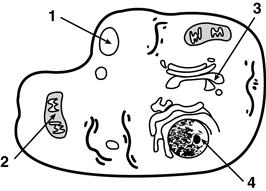 If the cell needs energy, which part has to function?Part 1Part 2Part 3Part 4_____ 3. Some cells, such as human nerve and muscle cells, contain many more mitochondria than do other cells, such as skin cells. Why do some cells have more mitochondria than others?The cells use more energy.The cells store more nutrients.The cells divide more frequently.The cells breakdown proteins._____ 4. What is the main function of the chloroplasts in plant cells?to keep the cell rigidto produce glucoseto make the cell divideto allow the plant to reproduce_____ 5. Which of these could only be found inside a plant cell?NucleusChloroplastMitochondriaCytoplasm_____ 6. A euglena is a photosynthetic microorganism that moves by making whip-like motions with its long flagellum.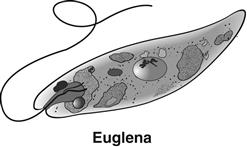 Which of these is a response to an external stimulus?motion of the flagellumsize of the chloroplastproduction of glucosemovement toward light____ 7. Which of the following organisms has the simplest cellular structure?bacteriumearthwormmushroomsunflower_____ 8. Each of the illustrations below shows either a prokaryotic cell or a eukaryotic cell. Each cell is numbered.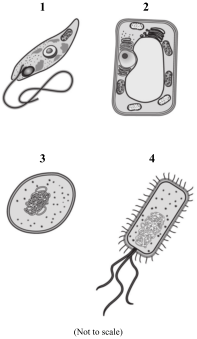 Which two cells should be classified as prokaryotic cells?1 and 21 and 32 and 43 and 4_____ 9. The table below provides information about nutrition and cellular structure for organisms in different kingdoms.What information best completes the table?autotrophic, no, unicellularautotrophic, yes, multicellularheterotrophic, no, unicellularheterotrophic, yes, multicellular_____ 10. Prokaryotes are structurally simple organisms that have existed for over two billion years. Which of the following are prokaryotes?BacteriaFungiPlantsProtists_____ 11. Which of the following statements describes a way in which plant cells and animal cells are similar?Both types of cells are prokaryotic.Both types of cells are autotrophic.Both types of cells have cell walls.Both types of cells contain mitochondria._____ 12. A cell is shown in the diagram below.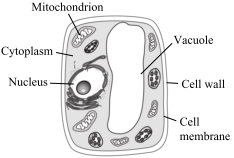 Which of the following cell characteristics provides evidence that this cell comes from a plant and not from an animal?A large vacuoleA nucleusMitochondrionA cell membrane_____ 13. A scientist discovered a new organism in some caves in Pennsylvania. The organism has the following characteristics:It is multicellular.Its cells lack cell walls.It has a nucleusIt is heterotrophic.Based on this information, to which kingdom does the organism belong?AnimalEubacteriaFungiPlants_____ 14. Which of the following organisms iseukaryotic, multicellular, and autotrophic?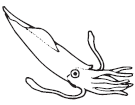 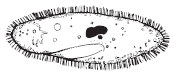    			C.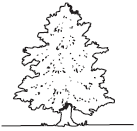 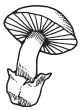        			D. _____ 15. The organisms shown below are both found in aquatic environments.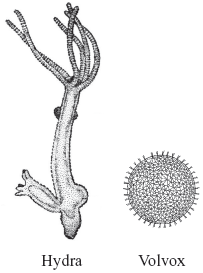 Which of the following is common to both of these organisms?They contain bloodThey contain nervesThey are producers of foodThey are composed of cells_____ 16. A unicellular organism is best described as beinga complex organism.a microorganism.an organism with specialized cells.an organism with different types of tissues._____ 17. The diagram below shows a cell.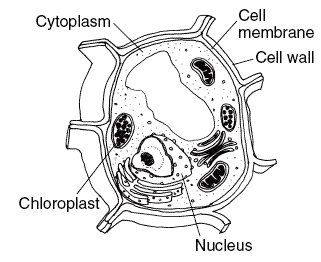 Where would this cell most likely be found?frogleafmushroomyeast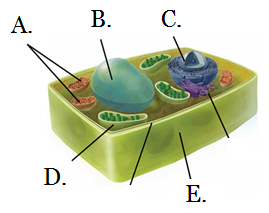 _____ 18. Which of these is an organism that is unicellular?amoebamushroomantseaweed_____ 19. Which of these must be absorbed by animal cells in order to grow?genessunlightnutrientschromosomes_____ 20. If a new organism were discovered, which of the following would most likely be used to classify it into the appropriate kingdom? 	A. the color of the organism 	B. the organism’s natural habitat 	C. the structure of the organism’sanatomyD. the location where the organismwas foundKingdomNutritionNucleusUnicellular or
MulticellularFungiheterotrophicyesunicellular and
multicellularPlantautotrophicyesmulticellularAnimal???